ЧЕРКАСЬКА ОБЛАСНА РАДАГОЛОВАР О З П О Р Я Д Ж Е Н Н Я28.05.2021                                                                                       № 149-рПро внесення змін до Єдиного державного реєструюридичних осіб, фізичних осіб-підприємцівта громадських формуваньВідповідно до статті 55 Закону України «Про місцеве самоврядування
в Україні», пункту 8 частини третьої статті 9 Закону України «Про державну реєстрацію юридичних осіб, фізичних осіб-підприємців та громадських формувань», враховуючи розпорядження голови обласної ради від 19.05.2021 № 98-к «Про звільнення РАДЧЕНКО Л.Г.»:1. ВИКЛЮЧИТИ РАДЧЕНКО Ларису Григорівну, начальника фінансово-господарського відділу, головного бухгалтера виконавчого апарату обласної ради, з переліку осіб-підписантів в Єдиному державному реєстрі юридичних осіб, фізичних осіб-підприємців та громадських формувань, які можуть вчиняти дії від імені Черкаської обласної ради.2. Управлінню юридичного забезпечення та роботи з персоналом виконавчого апарату обласної ради здійснити реєстраційні  дії щодо внесення змін до Єдиного державного реєстру юридичних осіб, фізичних осіб-підприємців та громадських формувань.3. Контроль за виконанням розпорядження покласти на заступника керуючого справами, начальника загального відділу ГОРНУ Н.В. та управління  юридичного забезпечення та роботи з персоналом виконавчого апарату обласної ради.Голова									А. ПІДГОРНИЙ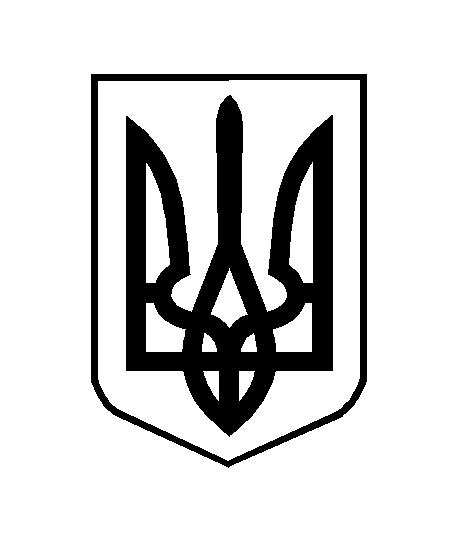 